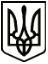 МЕНСЬКА МІСЬКА РАДАРОЗПОРЯДЖЕННЯ 04 листопада 2022 року	м. Мена	№ 360 Про внесення змін до  загального та спеціального фондів бюджету Менської міської територіальної громади на 2022 рікВідповідно до положень Бюджетного кодексу України, ст. 26 Закону України «Про місцеве самоврядування в Україні», рішення 15 сесії Менської міської ради 8 скликання від 22 грудня 2021 року № 899 «Про бюджет Менської міської територіальної громади на 2022 рік», звернень головних розпорядників бюджетних коштів:Внести зміни до річного розпису видатків загального фонду Менської міської ради з утримання та забезпечення діяльності центрів соціальних служб, а саме: збільшити кошторисні призначення в частині видатків для оплати послуг, крім комунальних, на суму 9000,00 грн. (з метою оплати витрат по відшкодуванню земельного податку та податку за нерухоме майно по Комунальній установі «Менський міський центр соціальних служб» Менської міської ради) за рахунок зменшення кошторисних призначень для оплати за предмети, матеріали, обладнання та інвентар на суму 4000,00 грн., для проведення інших поточних видатків на суму 2300,00 грн., для оплати видатків на відрядження на суму 2700,00 грн.(КПКВК МБ 0113121 КЕКВ 2240 +9000,00 грн., КЕКВ 2210 -4000,00 грн., КЕКВ 2800 -2300,00 грн., КЕКВ 2250 -2700,00 грн.).Внести зміни до плану використання бюджетних коштів з надання первинної медичної допомоги населенню в частині фінансування «Програми забезпечення медичних закладів Менської територіальної громади медичними кадрами на 2022-2026 р.», а саме: збільшити річну суму кошторисних призначень для заробітної плати на суму 9000,00 грн. за рахунок зменшення кошторисних призначень для нарахувань на заробітну плату на таку ж суму(КПКВК МБ 0112111 КЕКВ 2610).Внести зміни до помісячного розпису видатків загального фонду відділу освіти Менської міської ради з надання загальної середньої освіти закладами загальної середньої освіти, а саме збільшити кошторисні призначення для оплати за спожиту електроенергію в листопаді місяці на суму 58216,00 грн. за рахунок зменшення кошторисних призначень за цим же напрямком у березні місяці на таку ж суму(КПКВК МБ 0611021 КЕКВ 2273).Внести зміни до річного розпису видатків загального фонду відділу освіти з надання позашкільної освіти закладами позашкільної освіти, а саме: збільшити річну суму кошторисних призначень для 	оплати за спожиту електроенергію на суму 410,00 грн. за рахунок зменшення кошторисних призначень для оплати за природній газ на таку ж суму(КПКВК МБ 0611070 КЕКВ 2273 +410,00 грн., КЕКВ 2274 -410,00 грн.).5.   Внести зміни до річного розпису видатків загального фонду відділу освіти з утримання та навчально-тренувальної роботи комунальних дитячо-юнацьких спортивних шкіл, а саме: збільшити річну суму кошторисних призначень для 	оплати за спожиту електроенергію на суму 1010,31 грн. за рахунок зменшення кошторисних призначень для оплати за природній газ на таку ж суму(КПКВК МБ 0615031 КЕКВ 2273 +1011,00 грн., КЕКВ 2274 -1011,00 грн.).6.   Внести зміни до помісячного розпису видатків загального фонду відділу освіти з надання загальної середньої освіти закладами загальної середньої освіти, а саме: збільшити суму кошторисних призначень для оплати інших поточних видатків у листопаді місяці на суму 19286,85 грн. за рахунок зменшення кошторисних призначень за вказаним напрямком у січні місяці на суму 15648,59 грн., у червні місяці на суму 1277,26 грн., у липні місяці на суму 2361,00 грн.(КПКВК МБ 0611021 КЕКВ 2800).7.   Внести зміни до помісячного розпису видатків загального фонду відділу освіти з утримання та навчально-тренувальної роботи комунальних дитячо-юнацьких спортивних шкіл, а саме: збільшити суму кошторисних призначень для 	оплати інших поточних видатків у листопаді місяці на суму 500,00 грн. за рахунок зменшення кошторисних призначень за вказаним напрямком у січні місяці на таку ж суму (КПКВК МБ 0615031 КЕКВ 2800).8.   Внести зміни до річного розпису видатків загального фонду відділу освіти із забезпечення діяльності інших закладів у сфері освіти, а саме: збільшити річну суму кошторисних призначень для оплати послуг, крім комунальних на суму 3100,00 грн. за рахунок зменшення кошторисних призначень для оплати за предмети, матеріали, обладнання та інвентар на таку ж суму (КПКВК МБ 0611141 КЕКВ 2240 +3100,00 грн., КЕКВ 2210 -3100,00 грн.).9.   3а рахунок використання залишку коштів, що склався на 01.01.2022 року в частині надходжень, що отримують бюджетні установи від підприємств, організацій, фізичних осіб та від інших бюджетних установ для виконання цільових заходів (код доходів 25020200) збільшити річну суму кошторисних призначень відділу освіти з надання дошкільної освіти (Феськівський ЗДО «Веселка») для оплати заробітної плати на суму 5113,57 грн., для нарахувань на заробітну плату на суму 1124,97 грн.(КПКВК МБ 0611010 КЕКВ 2111 +5113,57 грн., КЕКВ 2120 +1124,97 грн.)10.  Контроль за виконанням розпорядження покласти на начальника фінансового управління Менської міської ради А.П.Нерослик.Міський голова                                                                   Геннадій ПРИМАКОВ